Министерство образования и науки Российской Федерации                              Муниципальное казенное общеобразовательное учреждение                               «Дегтяренская основная общеобразовательная школа»                                         Каменского муниципального района                                                            Воронежской области                       Н.В. СТАНКЕВИЧ  И  А.В. КОЛЬЦОВВыполнила:учитель русского языка илитературы Резниченко В.Н.с.Дегтярное 2013                                                   ОГЛАВЛЕНИЕВведение___________________________________________________1Оценка личности Н.В.Станкевича его современниками____________2Биографические сведения о Н.Станкевиче и А.Кольцове___________4Различные версии знакомства Станкевича и Кольцова_____________5Первые публикации стихов поэта-самоучки______________________8Сборник «Стихотворения Алексея Кольцова»____________________9«Поминки» - стихотворение на смерть Станкевича_______________11Заключение________________________________________________12Список литературы__________________________________________13Приложение 1______________________________________________14Приложение 2______________________________________________16«Да я Николай Владимирычеву ласку                                                                 по гроб жизни не забуду!»(А. Кольцов)  1.ВСТУПЛЕНИЕ                                                                         Богата земля Воронежская признанными  талантами. Д.Веневитинов, К.Рылеев, А.Кольцов, И.Никитин, А.Платонов, В Кубанёв, Г.Троепольский  – яркие звёзды  российской культуры, силой своего таланта поражали не только своих современников, но и до сих пор являются гордостью русской литературы. Их имена стали визитной карточкой нашего края. В этом ряду выдающихся личностей имя Н.В.Станкевича занимает особое место. Он – поэт, переводчик, философ, эстетик, общественный деятель, руководитель известного литературно-философского кружка. Самое удивительное в том, что огромный духовно-творческий потенциал Н.Станкевича свою реализацию получил не столько в его творениях, сколько в судьбах и делах соприкасавшихся с ним личностей. Любой из тех, кто был близок к Станкевичу, не только не преуменьшал его значения, но, казалось, хотел всячески подчеркнуть, что именно в его жизни встреча с этим выдающимся человеком была особенно благотворной.  «Он был нашим благодетелем, нашим учителем, братом нам всем, каждый ему чем-нибудь обязан», - писал Т.Н.Грановский. Так почему люди яркой индивидуальности, разные по общественным устремлениям, политическим и художественным установкам, сходились в одном: в высочайшей оценке личности Н.В.Станкевича, в признании за ним выдающейся роли в их жизни? Для решения этой проблемы мы поставили цель: - выявить роль Н.В. Станкевича в становлении Кольцова-поэта, сближении его с передовыми литераторами и образованными людьми того времени и популяризации его творчества.В процессе исследования мы решали следующие задачи:- изучить литературу о жизни и творчестве Н.В.Станкевича и А.В.Кольцова, их переписку с современниками, а также воспоминания друзей, родственников и почитателей их таланта;- собрать и проанализировать полученные сведения из различных источников;- установить роль, которую сыграл Н.Станкевич в судьбе А.Кольцова. Источниками работы стали материалы из полных собраний сочинений, сборников стихов, книг из серии ЖЗЛ, журналов, переписки, мемуаров, а также  сведения, полученные с помощью Интернета.   2. ОЦЕНКА ЛИЧНОСТИ СТАНКЕВИЧА ЕГО СОВРЕМЕННИКАМИЧем-то радужным и светлым веет от воспоминаний о Н.В.Станкевиче  знавших его людей. Это была одна из тех замечательных личностей, которые не всегда известны обществу, но благоговейные и таинственные слухи о которых переходят из поколения в поколение, окружая память их почти легендарным поклонением. Станкевич сам, как известно, почти ничего не писал, но это, однако, не мешает нам ценить его заслуги на поле русской литературы: его благородные мысли и симпатичные стремления из тесного кружка друзей и поклонников перешли на страницы русских книг и волновали сердца как современников, так и последующих поколений. В 1842 году один из друзей уже умершего тогда Н. В. Станкевича задумал написать историю его жизни. Замысел вполне оправданный, если речь идёт о человеке выдающемся, чей вклад в творческой или в какой-либо иной сфере человеческой деятельности велик и бесспорен. Однако так ли это в случае со Станкевичем? «Около полусотни стихотворений, неплохих, но и не выдающихся по своим художественным достоинствам, трагедия, благородная по мысли, но не ставшая заметным явлением в русской драматургии, несколько небольших прозаических произведений, философские статьи -  вот все, что создано Станкевичем. И в ответ уважение, доходящее до благоговения», - признавался И.С.Тургенев. М. А. Бакунин, Т. Н. Грановский, И. С. Тургенев в разное время, независимо друг от друга  писали то же, что признал с благодарностью и печалью об утрате Белинский в письме к В. П. Боткину от 5 сентября 1840 года: «...Что был каждый из нас до встречи с Станкевичем?.. Нам посчастливилось -  вот и все...». По его  мнению, «...Станкевич человек гениальный...», «Я никого не знаю выше Станкевича...».    В 1857 году П. В. Анненков издает переписку Станкевича. Прочитав ее, не знавший Станкевича лично Л. Толстой признается, что был взволнован до слез: «Никогда никого я так не любил, как этого человека, которого никогда не видел».Герцен считает необходимым сказать о нем на страницах "Былого и дум", и именно там, где речь идет о самых замечательных людях России 30-х годов XIX века.   И все, кто о Станкевиче писал и говорил, отдавали себе отчет в необычайности самой природы его влияния, казалось бы, мало чем подкрепленного реально. Белинский даже сомневался, можно ли вообще рассказать о Станкевиче, передать словами тем, кто его не знал, в чем было  его значение и сила.    Намек на необъясненность, тайну включало в себя и первое в русской печати прямое указание на роль Станкевича в литературной и общественной жизни России. В статье «О жизни и сочинениях Кольцова» тот же Белинский, который не верил в возможность написания биографии Станкевича, говорит о нем как об «одном из тех замечательных людей, которые не всегда бывают известны обществу, но благоговейные и таинственные слухи о которых переходят иногда и в общество из тесного круга близких к ним людей». Изучив мемуары и литературоведческие исследования, мы попытались объяснить, разгадать тайну влияния и неотразимого обаяния этой личности, раскрыть причину того, почему сумел занять такое заметное место в истории русской культуры человек, ушедший из жизни двадцати семи лет, мало опубликовавший  и не подозревавший, что даже его письма к друзьям и родным станут документом большой литературной, идеологической, жизненной значимости.3. БИОГРАФИЧЕСКИЕ СВЕДЕНИЯ О Н.СТАНКЕВИЧЕ И  А.КОЛЬЦОВЕЧеловек с широким полетом мысли и тонким чувством юмора, философ и поэт, страстно влюбленный в жизнь и с юношеских лет пораженный смертельным недугом, -  такой рисуется нам эта замечательная личность, давшая свое имя знаменитому кружку и интереснейшему эпизоду в истории русской общественной мысли и литературы.                                                  Приложение 1                  Первые стихи, опубликованные в газете «Листок»                                                      ПесняЯ затеплю свечуВоску ярова,Распаяю кольцоДруга милова.Загорись, разгорись,Роковой огонь,Распаяй, растопиЧисто золото.Без него - для меняТы ненадобно;Без него - на руке,Камень на сердце.Что взгляну - то вздохну,Затоскуюся,И зальются глазаГорьким горем слез.Возвратится ли он?И весточкойОживит ли меняБезутешную?Нет надежды в дуще...Ты рассыпься жеЗолотой слезой,Память милова!Невредимо, черноНа огне кольцо,И звенит по столуПамять вечную.20 сентября 1830«Не шуми ты, рожь…»Не шуми ты, рожь,
Спелым колосом!
Ты не пой, косарь,
Про широку степь!Мне не для чего
Собирать добро,
Мне не для чего
Богатеть теперь!Прочил молодец,
Прочил доброе,
Не своей душе -
Душе-девице.Сладко было мне
Глядеть в очи ей,
В очи, полные
Полюбовных дум!И те ясные
Очи стухнули,
Спит могильным сном
Красна девица!Тяжелей горы,
Темней полночи
Легла на сердце
Дума черная!Стихотворение, написанное через несколько лет после расставания с Дуней (первой возлюбленной Кольцова), в котором очень сильно звучит судьба-злодейка.                  Стихотворение, написанное на смерть Станкевича    ПоминкиПод тенью роскошной
Кудрявых берез
Гуляют, пируют
Младые друзья!

Могучая сила
В душе их кипит;
На бледных ланитах
Румянец горит.

Их очи, как звезды
По небу, блестят;
Их думы - как тучи;
Их речи - горят.

Давайте веселья!
Давайте печаль!
Давно их не манит
Волшебница даль.

И с мира и с время
Покровы сняты;
Загадочной жизни
Прожиты мечты.

Шумна их беседа,
Разумно идет;
Роскошная младость
Здоровьем цветет.

Но вот к ним приходит
Неведомый гость
И молча садится,
Как темная ночь.

Лицо его мрачно,
А взгляды - что яд.
И весь на нем странен
Печальный наряд.

И лучшему другу
Он руку пожал;
И взгляд его черный
Огнем засверкал.

Вмиг юноша вздрогнул,
И очи закрыл,
И черные кудри
На грудь опустил.

Прозрачно как мрамор
Застыло лицо, -
Уснул он надолго!
Уснул глубоко!..

Под тенью роскошной
Кудрявых берез
Гуляют, пируют
Младые друзья!

Их так же, как прежде,
Беседа шумна;
Но часто невольно
Печаль в ней видна.

12 декабря 1840
МоскваПриложение 2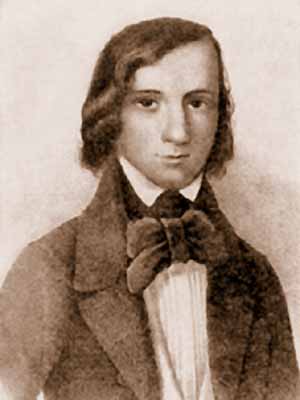 Н.В.Станкевич - поэт, переводчик, философ, эстетик, общественный деятель, руководитель известного литературно-философского кружка.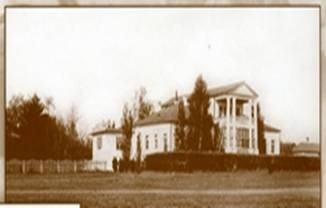 Имение Удеревка. 1912 годВ имении Удеревка Острогожского района Воронежской области родился Н.Станкевич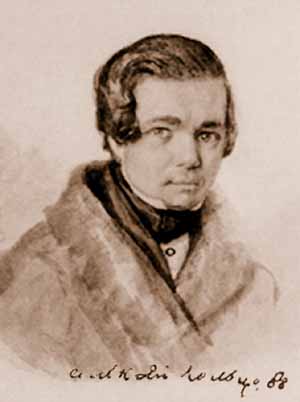 А В.Кольцов – поэт - песенник  Николай Владимирович Станкевич родился в ночь с 27 на 28 сентября (с 9 на 10 октября н. ст.) 1813 года в деревне Удеревка  Острогожского уезда Воронежской губернии. Его отец, Владимир Иванович, поручик в отставке, с 1811 года служил острогожским уездным исправником и был человеком большой практической сметки. За сравнительно короткий срок он сумел приумножить наследственное достояние и стать одним из наиболее состоятельных помещиков уезда.  Он был женат на дочери острогожского врача Екатерине Иосифовне Крамер. Семья была большой и дружной. Незадолго до смерти, в одном из своих многочисленных писем к родителям, Станкевич благодарил их за любовь, за умение понимать своих детей, за всегдашнее стремление помочь им. Он считал, что уверенность в любви и понимании родителей многое определила в жизни его собственной, его братьев и сестер. Почти все они стали людьми заметными, особенно одаренным оказался Александр, немало сделавший для сохранения памяти о старшем брате.  В 1823 году Николая Станкевича отдают в Острогожское уездное училище, а через два года перевозят в Воронеж и помещают в частный пансион. Уже в это время проявляется всесторонняя, особенно литературная, одаренность юноши: он пишет стихи, музицирует, увлекается театром.   С 1830 года Станкевич -  студент словесного отделения Московского университета, который и закончил в 1834 году.  Обаяние Станкевича, его умение привлекать к себе людей и самому в свою очередь искренне увлекаться ими, проявилось рано. По выражению М. А. Бакунина, знакомство со Станкевичем нередко начинало для человека новую "эпоху" жизни. Одной из первых таких замечательных встреч была встреча Н.Станкевича и А. В. Кольцова.   А.В.Кольцов родился  2 октября 1808 года  в Воронеже. Отец его, Василий Петрович, был мещанин-прасол. Получив начальное образование дома, Алексей Кольцов в 1820 году поступил в Воронежское училище. Но был оттуда взят отцом из второго класса, в котором проучился только четыре месяца. На этом ученье Кольцова и окончилось: его знания были совершенно достаточны, по мнению отца, для той роли, к которой сын предназначался. Но, увы, эти знания были ничтожны в глазах любознательного поэта. Кольцов мог читать и писать только урывками, часто тайком от отца. Кроме этого, поэтический труд его был нелегок в том отношении, что юноша ни к кому не мог обратиться за советом и разрешением возникавших сомнений. Он писал как в потемках: кругом не было никого, кто мог бы дать указания, оценить его стихи. Местная известность у Кольцова уже была, но ему еще не хватало того, к чему так жадно стремятся юные, сомневающиеся в своих силах писатели и что составляет венец их желаний: появления стихов в печати. Очень понятно также, что Кольцов давно желал познакомиться с «настоящими» литераторами, произведения которых уже печатались.4. РАЗЛИЧНЫЕ ВЕРСИИ ЗНАКОМСТВА СТАНКЕВИЧА И КОЛЬЦОВАВ то время Кольцов, расставшись с Серебрянским,  по словам Н.А.Добролюбова, «остался совершенно одинок, пока снова не встретил на своём пути благородного человека, принявшего в нём участие и имевшего важное влияние на последующую судьбу. Этот человек был Станкевич».  Почти ровесники (Кольцов старше Станкевича всего на четыре года), земляки, они познакомились летом или ранней осенью 1830 года . Существует несколько версий относительно того , при каких обстоятельствах произошло знакомство Кольцова и Станкевича.  «Отец Станкевича имел винокуренный завод, куда местные торговцы скотом пригоняли свои гурты для корма бардою. Разумеется, молодой Станкевич не имел никаких сношений с этими лицами. Однажды, ложась спать, он долго не мог найти своего камердинера и когда тот явился, то рассказал, что вновь прибывший прасол Кольцов за ужином читал им такие песни, что они все заслушались и не могли от него отстать. При этом камердинер сказал несколько оставшихся в его памяти куплетов, которые и на Станкевича такое впечатление, что он захотел узнать у Кольцова, откуда он достал такие прекрасные стихи. На другой день он пригласил его к себе и , к удивлению своему, узнал, что автор этих стихов сам Кольцов. Разумеется, Станкевич тотчас попросил Кольцова передать ему все свои стихотворения», - пишет друг Станкевича и первый библиограф А. Кольцова  Я.М.Неверов.  У Герцена в «Былом и думах» мы видим такую картину: «В Воронеже Станкевич захаживал иногда в единственную тамошнюю библиотеку за книгами. Там он встречал бедного молодого человека простого звания, скромного, печального. Оказалось, что это сын прасола, имевшего дела с отцом Станкевича по поставкам. Он приголубил молодого человека: сын прасола был большой начетчик и любил поговорить о книгах. Станкевич сблизился с ним. Застенчиво и боязливо признался юноша, что он и сам пробовал писать стишки, и, краснея, решился их показать. Станкевич обомлел перед громадным талантом, не сознающим себя, не уверенным в себе, с этой минуты он его не выпускал из рук до тех пор, пока вся Россия с восторгом перечитывала песни Кольцова, Весьма может быть, что бедный прасол, теснимый родными, не отогретый никаким участием, ничьим признанием, изошел бы своими песнями в пустых степях заволжских, через которые он гонял свои гурты, и Россия не услышала бы этих чудных кровно-родных песен, если б на его пути не стоял Станкевич».  У В.Кораблинова мы читаем такие строки: «Кольцов целый вечер рассказывал Неверову о своей жизни. Но его мало трогала красота степи, он больше записывал хронологические даты; только о встрече со Станкевичем выслушал внимательно, улыбнулся, и впервые в его улыбке показалось настоящее чувство. - Узнаю милого Николая! Вскочить среди ночи, позвать незнакомого человека и упиваться стихами до рассвета… Это необыкновенный и очень хороший человек! – строго закончил Неверов».А.В.Станкевич (брат Н.В.Станкевича) в письме М.Ф.Де-Пуле выдвигает ещё одну версию знакомства Станкевича и Кольцова: «…Мой брат Николай до поступления в университет воспитывался в Воронеже, в пансионе Павла Кондратьевича Федорова. Ещё во время своего последнего пребывания там он познакомился с молодым Кольцовым. Поэзия тогда сильно занимала брата, а о молодом поэте он мог узнать у воронежского книготорговца (Кашкина, если не ошибаюсь), да Кольцов и сам бывал в пансионе иногда, так как, помнится, он ставил Федорову дрова». Мы видим , как разнятся воспоминания современников об обстоятельствах, при которых произошло  знакомство А.Кольцова и Н.В.Станкевича. Как бы то ни было, но Станкевич познакомился с начинающим поэтом, очень любезно обошелся с ним и принял участие в его судьбе. Он прочитал стихи прасола и одобрил их. Насколько был прост и добр Станкевич, сын богатого дворянина, и насколько казался ему интересным этот «сын народа», неуклюжий, с густо напомаженными волосами, в длинной синей чуйке и картузе,- показывает тот факт, что в приезды свои в Москву поэт-мещанин останавливался прямо у помещика. Такая близость в ту пору, когда еще между «благородным» сословием и «хамами» стояли прочные, чуть не китайские стены, делает честь гуманному и симпатичному Станкевичу.  Он сразу оценил дарование поэта-самоучки и поддержал никому ещё  неизвестного сочинителя. Итак, мы убедились, что важнейшее значение Станкевича в жизни А.Кольцова  сказалось, прежде всего, в том, что  он определил истинный поэтический дар Кольцова и представил поэта именно в этом роде. У Н,А.Добролюбова мы находим подтверждение этому: «Он узнал о стихотворных опытах Кольцова,  прочитал их и одобрил. И это было очень важно для молодого поэта, лишившегося …всякой подпоры и руководства в своих поэтических трудах. Но Станкевич имел на него ещё более важное влияние в последующее время».5. ПЕРВЫЕ ПУБЛИКАЦИИ СТИХОВ ПОЭТА - САМОУЧКИПотом именно Станкевич  способствовал выходу первых стихов  Кольцова. В 1831 году Алексей Кольцов впервые приезжает в Москву по тяжебным делам отца. Останавливается у недавнего знакомого Николая Станкевича, который жил в центре столицы, на Большой Дмитровке в доме Павлова, профессора Московского университета. Здесь собирались многие из тех, кто вскоре будет определять направление всей российской литературы. В этом же году стараниями Н.В.Станкевича в московской газете «Листок» были опубликованы три стихотворения Кольцова, а затем в «Литературной газете» А.Дельвига в Петербурге стихотворение  «Кольцо». Это, конечно, должно было очень льстить Кольцову: мечты его исполнялись,- произведения появились в печати... Но помимо этого опубликование его стихов, хотя пока еще и неважных, имело и более существенное значение: оно дало поэту уверенность в своих силах, подбодрило его, а в Воронеже расширило круг его знакомых, которые относились теперь к Кольцову уже как к «печатавшемуся» литератору. И то и другое не могло не отозваться самым благотворным образом на настроении и на деятельности поэта. По этому поводу мы читаем у Н.Добролюбова: «Кольцов, до сих пор ещё чрезвычайно мало доверявший себе, увидел в этом как бы ручательство за то , что его стихи могут быть годны, и был от всего сердца рад, что успел попасть в печать. Возвратившись в Воронеж, он уже теперь с большей уверенностью в своих силах стал продолжать свои поэтические труды». Станкевич и поэт-прасол часто встречались то в Воронеже у Кольцова, то в Москве у Станкевича, много говорили о литературе, философии, эстетике.  6. СБОРНИК «СТИХОТВОРЕНИЯ АЛЕКСЕЯ КОЛЬЦОВА»   Именно Н.Станкевич свел его с профессиональными литераторами, вместе с Белинским способствовал изданию первого сборника стихотворений Кольцова. В 1835 году всё тот же Станкевич собрал по подписке среди друзей деньги на издание сборника стихов Кольцова.  В Москве выходит первый и единственный прижизненный сборник  «Стихотворения Алексея Кольцова», содержащий 18 сочинений поэта, выбранных Станкевичем из «довольно увесистой тетради». Туда вошли такие перлы, как «Не шуми ты, рожь»( в этом стихотворении поэт рассказал о трагедии своей первой любви),   «Размышление поселянина», «Крестьянская пирушка» и другие. Белинский встретил эту книжку сочувственно, признав в Кольцове «талант небольшой, но истинный».     Станкевич настоял на том, чтобы его собственное имя в связи с этим изданием нигде «печатно» не упоминалось. Он, желая получить объективную оценку критики, писал Я.М.Неверову: «Мы издаём стихотворения Кольцова. Когда они выйдут, пожалуйста,   напиши о них…а то наврёт какой-нибудь неуч. Пиши беспристрастно, ты верно найдёшь в них хорошее, недостатков не  скрывай, ты  скажешь  их так, как может высказать человек, уважающий чувство, в какой бы то форме оно ни явилось ».  Душевная зоркость Станкевича, его доброжелательность и способность к активному участию проявились в истории знакомства с Кольцовым чрезвычайно явственно. Н.Станкевич в письме, адресованном в редакцию «Литературной газеты» (1831, № 34), сообщал о Кольцове: «Он воронежский мещанин, и ему не более двадцати лет от роду, нигде не учился и, занятый торговыми делами по поручению отца, пишет часто дорогою, ночью, сидя верхом на лошади». Много позже один из исследователей творчества Кольцова М. Ф. Де-Пуле высказал предположение, что Станкевич сыграл по отношению к Кольцову роль мецената. Но брат Станкевича, Александр Владимирович, отверг самую возможность для Станкевича чего-либо подобного. В его письме к Де-Пуле дается характеристика  тех подлинных связей, которые существовали между Станкевичем и Кольцовым. «К покровительственным отношениям с лицами, для него почему-либо привлекательными, брат не был способен. Кольцов, человек и поэт, были предметом его любви», -   писал Александр Владимирович. Книжечка стихотворений Кольцова  доставила ему большую известность в литературном мире. Правда, при этом больше всего действовало указание на то, что автор – «поэт-самоучка», «поэт-прасол», и если бы эти 18 стихотворений были написаны каким-нибудь человеком с дипломом высшего учебного заведения, то впечатления бы такого не получилось.  Если упомянутые стихотворения и не были произведениями вполне расцветшего, большого и окончательно сформировавшегося таланта, то, во всяком случае, позволяли многое ждать от самоучки-автора в будущем.                                                                                                                                            До сих пор еще во многих воронежских семействах хранятся эти книжечки с собственноручной надписью Кольцова, подаренные самим поэтом его тогдашним знакомым и друзьям. Со времени появления первой книжки интерес к «поэту-прасолу»  рос в Воронеже, он приобрёл много новых знакомых, его знал сам губернатор Бегичев,  «мещанин» Кольцов стал одною из «примечательностей» города. Издание стихотворений и последовавшие вскоре за этим поездки Кольцова в столицы знаменуют самое интересное время в его жизни, и с этого же периода начинается перелом в ней... Маленькая книжечка в 40 страниц дала возможность прасолу Кольцову очутиться в обществе «славной стаи» писателей, подружиться с Белинским и познакомиться с самим «богом поэзии» - Пушкиным. И все эти перемены в жизни поэта произошли благодаря хлопотам и стараниям Станкевича.Он  постоянно интересовался жизнью Кольцова, его творчеством.  Когда в 1837 году  Николай Владимирович уехал за границу на лечение, то в письмах домой, по словам брата, он «просил вестей о Кольцове, поручал передавать ему поклоны. Он также письменно спрашивал о нём друзей, которые нередко присылали ему стихи Кольцова. Дружественные отношения бывают разные. – Уважение, участие, сочувствие со стороны брата к Кольцову были полные. Кольцов платил ему тем же».     В  Берлине  Станкевич  продолжает свои ученые занятия, слушает лекции некоторых видных  профессоров,  тесно  общается с живущими там в это время Неверовым и Грановским,  знакомится,  а позднее и сближается с И. С. Тургеневым. В своих воспоминаниях  о  Станкевиче Тургенев дал ему характеристику: «…Станкевич оттого так действовал  на других, что сам о себе не думал, истинно интересовался каждым человеком  и,  как  бы  сам  того  не  замечая, увлекал его вслед за собою в область Идеала…»7. «ПОМИНКИ» - СТИХОТВОРЕНИЕ НА СМЕРТЬ СТАНКЕВИЧА   В 1840 году Н.Станкевича не стало.  А.Кольцов отозвался на его смерть стихотворением «Поминки». «Поминки» - название нехорошо, писал он Белинскому. – Как хотите, так и назовите».Тем не менее название осталось, а уж появилось оно тем более не случайно. Стихотворение возникло как нравственная необходимость – нужно помянуть: «…О Станкевиче, конечно, надо говорить больше, но я этого сделать не умел. По крайней мере, я сделал, что мог, и сказал, как сумел; другие пусть скажут лучше. Но у меня спала тяжесть с души, а то всё укоряла меня его безвременная смерть. И эта прекрасная, чистая душа как будто говорила мне всё на ухо: «Схоронили - позабыли».Кольцов очень точно воссоздал образ Н.Станкевича в том качестве, в каком Станкевич и оказался значим в истории духовной жизни России: как центр круга «младых друзей». Пиршество молодой жизни уравнивается с природой и сливается с ней. Белинский, прочитав стихотворение, дал ему оценку: «Поминки по Станкевичу» тоже, кажется вещь порядочная… Загадочный, «неведомый  гость», что мы называем смертью. Она – не новость, конечно, но в том кружке, который жил такой полной жизнью и так могуче и раздольно, вдруг нечаянно приходит к первому Станкевичу, берёт за руку – и он уснул».8. ЗАКЛЮЧЕНИЕНе обладая крупным литературным дарованием, Н.Станкевич был очень талантливой личностью просто как человек. Одаренный тонким эстетическим чутьем, горячей любовью к искусству, большим и ясным умом, способным разбираться в самых отвлеченных вопросах и глубоко вникать в их сущность, Станкевич давал окружающим могущественные духовные импульсы и будил лучшие силы ума и чувства. Станкевич представлял собой удивительно гармоническое сочетание нравственных и умственных достоинств.     Думается, это качество Станкевича было одной из тех, не всегда даже осознанных причин, по которым тянулась к нему чуткая к проявлениям высокомерия  молодежь. Таким образом, изучив полученные сведения о жизни Н.Станкевича и А.Кольцова, мы можем сделать вывод: в отношениях с А.Кольцовым      личность Станкевича значила   гораздо большее, чем просто надежный друг, наставник и интересный собеседник.  Роль его в судьбе Кольцова огромна: Станкевич почувствовал самобытность своего земляка, за внешней неяркостью угадал сильную личность, оценил талант русского  «самородка» и содействовал дебюту в столице. Он принял самое активное участие в популяризации его творчества. Благодаря Н.Станкевичу, А.Кольцов из поэта-прасола, известного  только на своей родине, превратился в знаменитого поэта-песенника.                              Список литературыБелинский В.Г. Полн. собр. соч., т. XI. М., Изд-во АН СССР, 1956.Грановский Т.Н. и его переписка. т.II, М., 1897.Добролюбов Н.А. Избранное. - .М., 1984.Кораблинов В. Жизнь Кольцова.//Подъём. – 2009. - №10. Толстой Л. Н. Полн. собр. соч., т. ., Гослитиздат, 1949. Тонков В.А. А.В.Кольцов жизнь и творчество. Воронежское            областное                                                 книгоиздательство, 1950. Тургенев И.С. Полн. собр. соч. и писем, т. VI. М. -  Л., Изд-во АН СССР,     1963.Воронежская историко-культурная энциклопедия: персоналии /редкол. : О.Г.Ласунский (гл. ред.) и др. –    Воронеж, 2006.Литературное наследство, т. ., Изд-во АН СССР, 1950.  «Без любви и с горем жизнью наживаемся…» (Современники о Кольцове).//Подъём. – 2009. - №10.